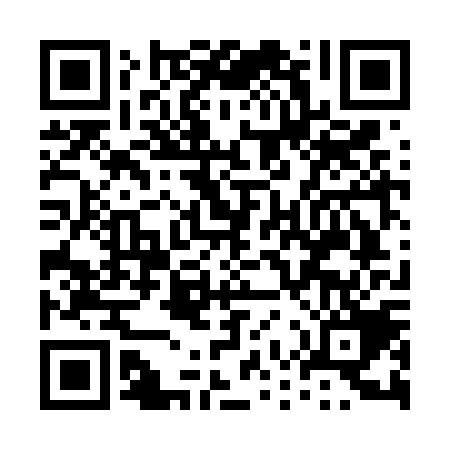 Ramadan times for Lujan, ArgentinaMon 11 Mar 2024 - Wed 10 Apr 2024High Latitude Method: NonePrayer Calculation Method: Muslim World LeagueAsar Calculation Method: ShafiPrayer times provided by https://www.salahtimes.comDateDayFajrSuhurSunriseDhuhrAsrIftarMaghribIsha11Mon5:285:286:531:064:387:197:198:3912Tue5:295:296:541:064:377:187:188:3813Wed5:305:306:541:064:367:177:178:3614Thu5:315:316:551:054:367:157:158:3515Fri5:315:316:561:054:357:147:148:3316Sat5:325:326:571:054:347:127:128:3217Sun5:335:336:581:054:337:117:118:3018Mon5:345:346:581:044:327:107:108:2919Tue5:355:356:591:044:317:087:088:2720Wed5:365:367:001:044:317:077:078:2621Thu5:375:377:011:034:307:057:058:2422Fri5:385:387:021:034:297:047:048:2323Sat5:395:397:021:034:287:037:038:2224Sun5:395:397:031:034:277:017:018:2025Mon5:405:407:041:024:267:007:008:1926Tue5:415:417:051:024:256:596:598:1727Wed5:425:427:061:024:246:576:578:1628Thu5:435:437:061:014:236:566:568:1429Fri5:445:447:071:014:226:546:548:1330Sat5:445:447:081:014:216:536:538:1231Sun5:455:457:091:004:206:526:528:101Mon5:465:467:091:004:196:506:508:092Tue5:475:477:101:004:186:496:498:083Wed5:475:477:111:004:176:486:488:064Thu5:485:487:1212:594:176:466:468:055Fri5:495:497:1312:594:166:456:458:046Sat5:505:507:1312:594:156:446:448:027Sun5:505:507:1412:584:146:426:428:018Mon5:515:517:1512:584:136:416:418:009Tue5:525:527:1612:584:126:406:407:5810Wed5:535:537:1612:584:116:386:387:57